BAB 4ARUS LISTRIKA. Arus dan Gerak Muatan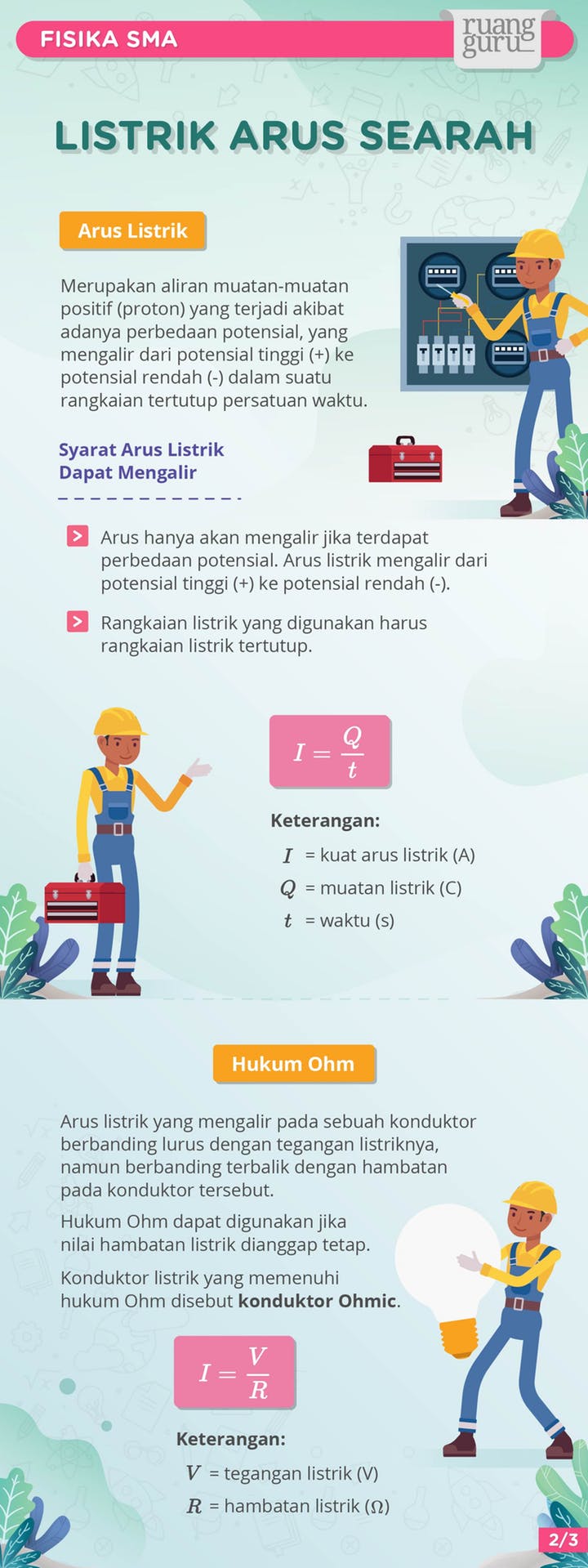 Contoh soalHitunglah arus yang dibutuhkan untuk mengisi bahan dielektrik yang memiliki besar muatan 4C dalam waktu 4 detik!Jawab :Diket: Q = 4C	t= 4sDitanya : I?Penyelesaian:(Silahkan diisi sendiri sesuai rumus pada point A)												B. Hukum OhmContoh soalJika seutas kawat dengan hambatan 250Ω dihubungkan denga sumber tegangan sebesar 100volt maka arus yang mengalir adalah....Jawab :Diket: R=250Ω	V= 100VDitanya : I?Penyelesaian:(Silahkan diisi sendiri sesuai rumus pada point B.Hukum Ohm)												C. Pengaruh Suhu pada Hambatan Kawat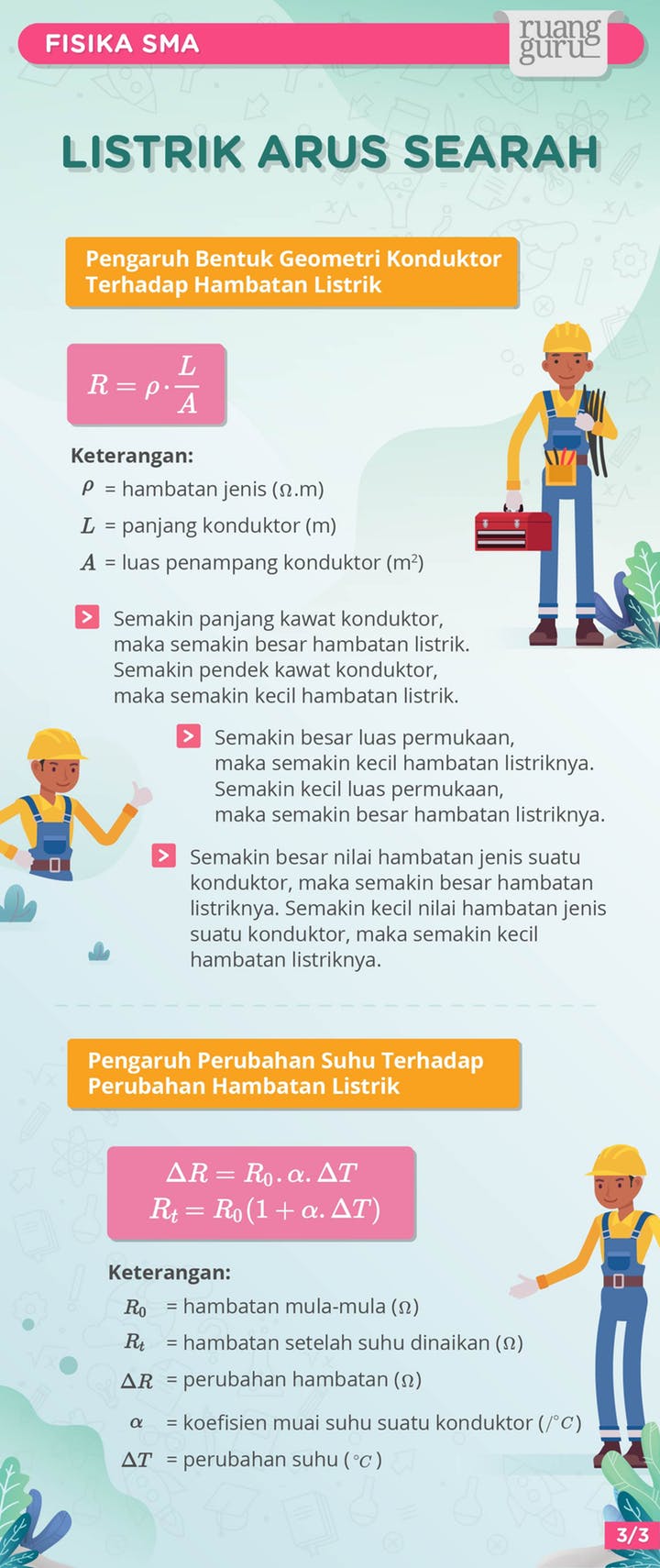 Contoh soal1. Seutas kawat perak pada temperatur 0⁰C memiliki hambatan 1.25Ω. jika kawat tersebut dipanaskan hingga suhu 267⁰C maka perubahan hambatan kawat perak adalah ... (jika α diketahui 0.00375⁰C)Jawab :Diket: R0=1.25Ω	∆T= 267⁰C - 0⁰C = 267⁰C	α = 0.00375⁰CDitanya : ∆R?Penyelesaian:	∆R = R0.α. ∆T		     = (1.25)(0.00375)(267)	     = 1.25Ω2. Seutas kawat dengan koefisien muai suhu 44.5x10-4 ⁰C memiliki hambatan 25Ω pada suhu 35⁰C. Jika kawat tersebut dipanaskan hingga suhu 50⁰C, maka hambatan kawat tersebut menjadi.....Jawab :Diket: R0=25Ω	∆T=50⁰C - 35⁰C = ....⁰C	α = 44.5x10-4 ⁰CDitanya : Rt?Penyelesaian: Silahkan dikerjakan sesuai point C